  Framework ReviewSupplier ReviewAny further commentsPlease send completed surveys to helpdesk@thecpc.ac.uk 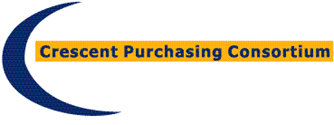 Framework & Supplier ReviewFramework & Supplier ReviewInstitutionFramework usedNameSupplier(s) usedEmailReview PeriodDateYesNoCommentsCommentsCommentsDid you find the framework user guide and supporting documentation useful and informative?Please provide details in the comments boxDid you receive the desired number of responses to your tender?Please provide number of responses in the comments boxDid the framework meet all of your requirements?ExcellentGoodSatisfactoryPoorN/AHow would you rate the support services offered by CPC e.g. helpdesk, contract manager, regional advisor?How would you rate the CPC Quote Tool?YesNoCommentsCommentsCommentsWould you use the framework again?Please provide details in the comments boxDo you have any recommendations for how the framework can be improved?Yes              NoCommentsCommentsCommentsAre you happy with the level of service provided by your preferred supplier? Please provide details in the comments boxWas your preferred supplier prompt in replying to queries and providing support? Please provide details in the comments boxDid your supplier provide value for money in consideration of the goods/services provided?Please provide details in the comments boxExcellentGoodSatisfactoryPoorN/AHow would you rate the Supplier’s overall performance?